                                                                                                                                                                                                                                                                    Приложение №7к материалам общего собрания собственников  (правообладателей) многоквартирного дома по адресу: Ленинградская область, Всеволожский муниципальный район, Заневское городское поселение, гп. Янино-1, микрорайон «Янила Кантри», улица Голландская д.3 корпус 2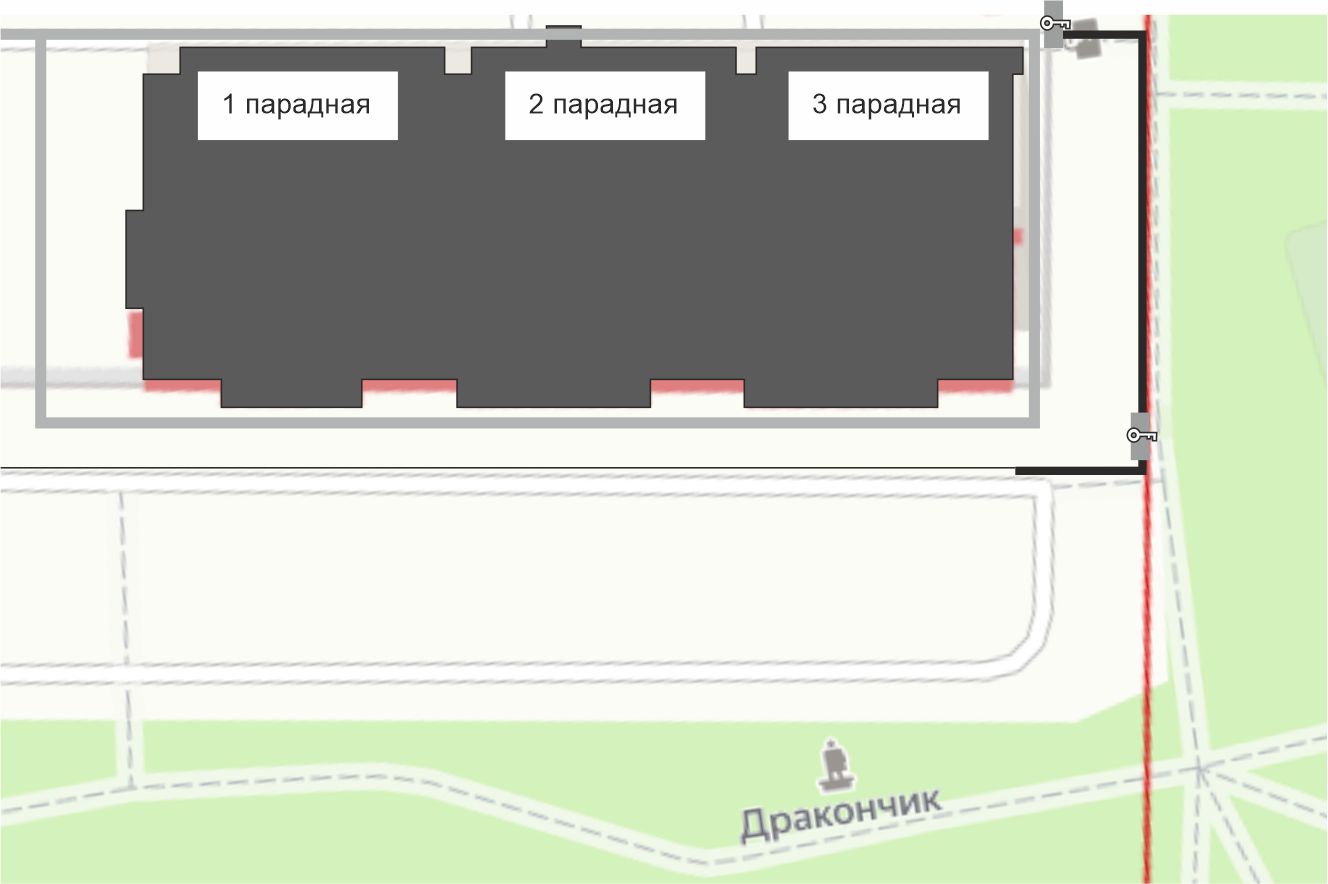 